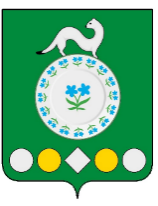 Российская ФедерацияИркутская областьУсольский муниципальный районМишелевское городское поселениеАДМИНИСТРАЦИЯПОСТАНОВЛЕНИЕОт 19.02.2024 г.								№ 47р.п. МишелевкаО внесении изменений в постановление администрации Мишелевского муниципального образования от 21.02.2019 № 54 «Об утверждении размера платы за пользование жилым помещением (плата за наем)»В соответствии со статьей 156 Жилищного кодекса Российской Федерации, Приказом Министерства строительства и жилищно-коммунального хозяйства Российской Федерации от 27 сентября 2016 года № 668/пр «Об утверждении методических указаний установление размера платы за пользование жилым помещение для нанимателей жилых помещений по договорам социального найма и договорам найма жилых помещений государственного или муниципального жилищного фонда», Постановление Правительства Российской Федерации от 12 декабря 2014 г. N 1356 "О порядке установления, изменения и ежегодной индексации платы за наем жилых помещений по договорам найма жилых помещений жилищного фонда социального использования", руководствуясь статьями 23, 46 Устава Мишелевского муниципального образования, администрация Мишелевского муниципального образованияПОСТАНОВЛЯЕТ:1.Внести изменения в постановление администрации Мишелевского муниципального образования от 21.02.2019 № 54 «Об утверждении размера платы за пользование жилым помещением (плата за наем);1.1. Приложение 1 изложив в следующей редакции(прилагается).2. Настоящее постановление опубликовать в газете «Новости» и разместить на официальном сайте администрации Мишелевского муниципального образования в информационно-коммуникационной сети «Интернет» (мишелёвка.рф).           3. Настоящее постановление вступает в силу с 01.07.2024.4. Контроль за исполнением данного постановления оставляю за собой.Глава Мишелевского Муниципального образования                                                                        Н.А. Валянин                                                                                      Приложение 1                                                                                       к постановлению администрации                                                                                          Мишелевского	муниципального образования                                                                                      от _____________ № _______Размер платы за пользование жилым помещением (плата за наем) по договорам социального найма и договорам найма жилых помещений  муниципального жилищного фонда Мишелевского муниципального образованияДля жилых помещений низкого качества: Пример: 59,32*(1,3+1+1,1)/3*0,15=10,08Для жилых помещений среднего качества:Пример: 94,50*(1,3+1+1,1)/3*0,15=16,06Ведущий специалист по муниципальным Закупкам и тарифам ЖКХ                                                                 Пастушкина Е.А.№п.п.Коэффициент месторасположенияКоэффициент качестваКоэффициент благоустройства домовРазмер платы за 1 кв. м.123451.1,311,110,081.1,311,09,791.1,311,01.1,310,99,491.1,310,859,341.1,310,89,191.1,30,91,19,791.1,30,91,09,491.1,30,91,01.1,30,90,99,191.1,30,90,859,051.1,30,90,88,901.1,30,81,19,491.1,30,81,09,191.1,30,81,01.1,30,80,98,901.1,30,80,858,751.1,30,80,88,602.1,00,91,19,79№п.п.Коэффициент месторасположенияКоэффициент качестваКоэффициент благоустройства домовРазмер платы за 1 кв. м.123451.1,311,116,061.1,311,015,591.1,311,01.1,310,915,121.1,310,8514,881.1,310,814,651.1,30,91,115,591.1,30,91,015,121.1,30,91,01.1,30,90,914,681.1,30,90,8514,411.1,30,90,814,171.1,30,81,115,121.1,30,81,014,651.1,30,81,01.1,30,80,914,171.1,30,80,8513,941.1,30,80,813,702.1,00,91,114,17